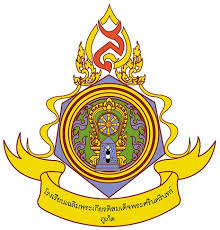 แผนการจัดการเรียนรู้ที่ 11กลุ่มสาระการเรียนรู้วิทยาศาสตร์ 	รายวิชา วิทยาศาสตร์ 4  รหัสวิชา ว 22101					ชั้นมัธยมศึกษาปีที่ 2สาระที่ 2									 หน่วยการเรียนรู้ที่ 2เรื่อง   การตกผลึก		                   	          	          	   เวลา   3   ชั่วโมงผู้สอน  นางจุฑาทิพย์ มีสุข มาตรฐานการเรียนรู้  มาตรฐาน ว 2.1 เข้าใจสมบัติของสสาร องค์ประกอบของสสาร ความสัมพันธ์ระหว่างสมบัติของสสารกับโครงสร้างและแรงยึดเหนี่ยวระหว่างอนุภาค หลักและธรรมชาติของการเปลี่ยนแปลงสถานะของสสาร การเกิดสารละลายและการเกิดปฏิกิริยาเคมี	ตัวชี้วัด/ผลการเรียนรู้ 1.อธิบายการแยกสารผสมโดยการระเหยแห้ง การตกผลึก การกลั่นอย่างง่าย โครมาโทกราฟีแบบกระดาษ การสกัด  ด้วยตัวทำละลายโดยใช้หลักฐานเชิงประจักษ์ (ว 2.1 ม.2/1)
2. แยกสารโดยการระเหยแห้ง การตกผลึก การกลั่นอย่างง่าย โครมาโทกราฟีแบบกระดาษ การสกัดด้วยตัวทำ   ละลาย (ว 2.1 ม.2/2) 3. นำวิธีการแยกสารไปใช้แก้ปัญหาในชีวิตประจำวันโดยบูรณาการวิทยาศาสตร์ คณิตศาสตร์ เทคโนโลยี และ   วิศวกรรมศาสตร์ (ว 2.1 ม.2/3)สาระสำคัญ/แนวความคิดหลัก/ความคิดรวบยอดการตกผลึกเป็นวิธีแยกของแข็งออกจากสารละลายโดยทำให้สารละลายที่อุณหภูมิสูงแล้วทำให้เย็นลง ตัวละลายที่มีอยู่มากเกินพอในสารละลายจะแยกตัวออกจาการสารละลายในรูปผลึกที่เป็นสารบริสุทธิ์ จุดประสงค์การเรียนรู้ด้านความรู้ (Knowledge)   อธิบายการแยกสารผสมโดยการตกผลึกได้นำวิธีการตกผลึกไปประยุกต์ใช้ในชีวิตประจำวันได้		ด้านทักษะ/กระบวนการ (Process) สืบสอบข้อมูลเกี่ยวกับการแยกสารผสมโดยการระเหยแห้งได้ ออกแบบและทดลองการแยกสารผสมโดยการระเหยแห้งได้ สามารถสรุปผลการทดลองและสร้างองค์ความรู้ด้วยตนเองได้ด้านคุณธรรมจริยธรรมและคุณลักษณะอันพึงประสงค์ (Attitude)ความสามัคคีในกลุ่ม ความรับผิดชอบ ความซื่อสัตย์ ใฝ่เรียนรู้มุ่งมั่นในการทำงานสาระการเรียนรู้การตกผลึก (crystallization) เป็นการแยกตัวละลายที่มีสถานะเป็นของแข็งออกจากสารละลาย
ที่อุณหภูมิสูง เมื่ออุณหภูมิลดลงหรือตัวทำละลายระเหยไปความสามารถในการละลายจะลดลง โดยตัวละลายที่มีอยู่
มากเกินพอจะแยกตัวออกจากสารละลายเป็นของแข็งที่มีรูปทรงเรขาคณิต เรียกว่า ผลึก (crystal) ซึ่งประกอบด้วย 2 ขั้นตอนหลักคือ การเกิดนิวเคลียสผลึก (nucleation) และการขยายขนาดของผลึก (crystal growth)การตกผลึกด้วยการลดอุณหภูมิ มีวัตถุประสงค์เพื่อการแยก (separation) ตัวถูกละลายที่เป็นของแข็งออกจากตัวทำละลาย เมื่อนำสารละลายที่อิ่มตัวไปลดอุณหภูมิ จะเกิดสารละลายอิ่มตัวยิ่งยวด ซึ่งความยิ่งยวดมากน้อยขึ้นอยู่กับความแตกต่างระหว่างอุณหภูมิที่เตรียมสารละลาย และอุณหภูมิหลังจากที่สารละลายเย็นลง การตกผลึกด้วยการลดอุณหภูมิ ใช้ในการผลิต น้ำตาลซูโครส (sucrose) น้ำตาลแล็กโทส (lactose) กรดซิตริก (citric acid) เป็นต้น (ณรงค์, 2538) การตกผลึกในการแยกส่วน (fractionation) น้ำมันออกจากไขมันการตกผลึกด้วยการแช่เยือกแข็ง เช่น การเกิดผลึกน้ำแข็งระหว่างการแช่เยือกแข็งอาหาร (freezing)การตกผลึกสารละลายด้วยการระเหยน้ำ (evaporation) เช่น การตกผลึกเกลือแกง ซึ่งจะตกผลึกทันที่เมื่อสารละลายถึงจุดอิ่มตัว นอกจากนี้สารละลายระหว่างการทำแห้งด้วยเครื่องทำแห้งแบบพ่นฝอย (spray drier) จะตกผลึกด้วยการระเหยน้ำ เกิดผลึกที่เกิดขึ้นจะมีขนาดเล็ก ไม่เกิดการขยายขนาดของผลึก เนื่องจากน้ำระเหยออกไปอย่างรวดเร็ว โดยการฉีดพ่นสารละลายให้เป็นละอองฝอยให้สัมผัสกับอากาศร้อนสมรรถนะสำคัญของผู้เรียนความสามารถในการสื่อสารการอธิบาย การเขียน การพูดหน้าชั้นเรียนความสามารถในการคิด	การสังเกต การคิดวิเคราะห์ การเปรียบเทียบ การจัดระบบความคิดเป็นแผนภาพ การสร้างคำอธิบายการอภิปราย การสื่อความหมาย การทำกิจกรรมโดยใช้กระบวนการทางวิทยาศาสตร์ ความสามารถในการแก้ปัญหาการแก้ปัญหาขณะปฏิบัติกิจกรรมความสามารถในการใช้ทักษะชีวิตกระบวนการกลุ่มกระบวนการจัดการเรียนรู้ขั้นที่ 1 ขั้นนำ (Learning to question ) ( 15 นาที )ครูนำตัวอย่างผลึกรูปแบบต่างๆให้นักเรียนดู แล้วระบุคำถามสำคัญดังนี้	-	นักเรียนรู้จักสิ่งที่ครูนำมาให้ดูหรือไม่	-    นักเรียนคิดว่าสิ่งนี้เกิดจากอะไร 	-    นักเรียนสามารถทำได้หรือไม่ อย่างไร(นักเรียนตอบคำถามตามความเข้าใจและประสบการณ์ของตนเอง)ขั้นที่ 2  ขั้นสืบค้นความรู้และสารสนเทศ (Learning to search) (40 นาที)2.	นักเรียนใช้กระบวนการกลุ่มศึกษาและสืบสอบข้อมูลเกี่ยวกับแยกสารผสมโดยตกผลึกจากแหล่งเรียนรู้ที่หลากหลาย พร้อมนำเสนอผลการสืบสอบมาเขียนสรุปลงสมุด( Collaboration, teamwork & leadership ทักษะด้านความร่วมมือ การทำงานเป็นทีม และภาวะผู้นำ )    3.  นักเรียนทำกิจกรรมเรื่องการแยกสารโดยวิธีการตกผลึก (ในหนังสือเรียน หน้า 51) โดยศึกษาวิธีการทำโดยละเอียดแล้ววางแผนทำการทดลอง การบันทึกผลการทดลอง และสรุปผลการทดลอง 	4. เลือกตัวแทนนักเรียนนำเสนอผลจากการทำกิจกรรม จากนั้นให้นักเรียนกลุ่มอื่นๆร่วมกันอภิปรายผลการทดลอง(Critical Thinking and Problem Solving : มีทักษะในการคิดวิเคราะห์ การคิดอย่างมีวิจารณญาณ และแก้ไขปัญหาได้)ขั้นที่ 3 ขั้นสร้างองค์ความรู้ (Learning to construct) (30 นาที)ตัวแทนนักเรียนแต่ละกลุ่มออกแบบและเขียนผังมโนทัศน์สรุปโดยใช้ข้อมูลที่ได้จากการสืบสอบและการ       ทดลอง เรื่อง แยกสารผสมโดยตกผลึก(Creativity and Innovation : คิดอย่างสร้างสรรค์ คิดเชิงนวัตกรรม)ขั้นที่ 4 ขั้นสื่อสารและนำเสนอ (Learning to communicate) (40 นาที)ตัวแทนนักเรียนในกลุ่มนำเสนอผลจากการสืบสอบและร่วมกันอภิปรายเกี่ยวกับแยกสารผสมโดยตกผลึกโดยนำเสนอกลุ่มละ 5-10 นาทีพร้อมนำผลึกที่ได้จากการทดลองมาแสดงให้เพื่อนดู และตั้งคำถามทบทวนความเข้าใจของเพื่อนในชั้นเรียน(Communication Information and Media Literacy : ทักษะในการสื่อสาร และการรู้เท่าทันสื่อ)ขั้นที่ 5 ขั้นบริการสังคมและจิตสาธารณะ (Learning to serve) (30 นาที)นักเรียนประยุกต์ความรู้กับชีวิตประจำวันโดยเสนอการนำความรู้เรื่องแยกสารผสมโดยตกผลึกไปใช้ในชีวิตประจำวันเพื่อให้เกิดประโยชน์ต่อตนเองและชุมชน (Compassion : มีคุณธรรม มีเมตตา กรุณา มีระเบียบวินัย)นักเรียนสะท้อนความคิดร่วมกันโดยมีครูเป็นผู้เติมเต็มความรู้ให้สมบูรณ์มากขึ้นการวัดและประเมินผลการเรียนรู้สื่อการเรียนรู้7.1	หนังสือเรียน วิทยาศาสตร์ MAC 4.0 ชั้นมัธยมศึกษาปีที่ 27.2	 สื่อพาวเวอร์พอยด์ เรื่อง การแยกสารผสม7.3	 ใบกิจกรรม แยกสารผสมโดยตกผลึกแหล่งการเรียนรู้8.1	ห้องสมุดโรงเรียน8.2	ห้องสมุดกลุ่มสาระการเรียนรู้วิทยาศาสตร์8.5	อินเทอร์เน็ตจากเว็บไซต์ต่างๆ เช่นhttp://www.foodnetworksolution.com/wiki/word/0268/crystallization.htm.http://e-chemistry.tripod.com/sasan/s3_6.htmhttps://www.youtube.com/watch?v=MU-7o9pT6XAกิจกรรมเสนอแนะ-การวัดและประเมินผลข้อเสนอแนะ…………………………………………………………………………………………………………………………………………………………………………………………………………………………………………………………………………………………………………………………………..ความคิดเห็นของผู้บังคับบัญชาความเห็นของผู้อำนวยการโรงเรียน.........................................................................................................................................................................................................................................................................................................................................................................................................................................................................................................................................ลงชื่อ..........................................................           							  ( นายมนตรี  พรผล  )                                                  ผู้อำนวยการโรงเรียนเฉลิมพระเกียรติสมเด็จพระศรีนครินทร์ ภูเก็ต          ในพระราชูปถัมภ์สมเด็จพระเทพรัตนราชสุดาฯสยามบรมราชกุมารีบันทึกหลังการสอนด้านความรู้ (Knowledge)     ………………………………………………………….........................................................................................…………………………………………………………………………………………………………………………………………………………….      …………………………………………………………………………………………………..........................................…………………………………………………………………………………………………………………………………………………………….ด้านทักษะ/กระบวนการ (Process)	      …………………………………………………………...........................................................................................………………………………………………………………………………………………………………………………………………………….	      …………………………………………………………………………………………………...............................................…………………………………………………………………………………………………………………………………………………………..ด้านคุณธรรมจริยธรรมและคุณลักษณะอันพึงประสงค์ (Attitude)          ………………………………………………………….............................................................................................          …………………………………………………………………………………………………................................................ปัญหา/อุปสรรคในการจัดการเรียนรู้	   …………………………………………………………................................................................................................…………………………………………………………………………………………………………………………………………………………..	  ………………………………………………………………………………………………….....................................................……………………………………………………………………………………………………………………………………………………………แนวทางแก้ไข    …………………………………………………………................................................................................................…………………………………………………………………………………………………………………………………………………………	  ………………………………………………………………………………………………….....................................................…………………………………………………………………………………………………………………………………………………………ความสำเร็จในการจัดการเรียนรู้   …………………………………………………………...................................................................................................………………………………………………………………………………………………………………………………………………………………	    …………………………………………………………………………………………………......................................................………………………………………………………………………………………………………………………………………………………………..ลงชื่อ			ผู้สอน              (  นางจุฑาทิพย์   มีสุข )                                     วันที่..........เดือน...........พ.ศ............แบบประเมินการนำเสนอผลงานกลุ่มกลุ่มที่ประเมิน ..................................................................................สมาชิก	1. .......................................................................................	2. .......................................................................................	3. .......................................................................................	4. .......................................................................................เกณฑ์การประเมิน	- 	ผ่านเกณฑ์การประเมินตั้งแต่ 11 คะแนนขึ้นไป	- 	ระดับพอใช้ 12-15 คะแนน	- 	ระดับดี 16 คะแนนขึ้นไปแบบประเมิน    การนำเสนอผลงานคำชี้แจง :	ให้ ผู้สอน ประเมินการนำเสนอผลงานของนักเรียนตามรายการที่กำหนด แล้วขีด  ลงในช่อง	ที่ตรงกับระดับคะแนน	ลงชื่อ	....................................................	ผู้ประเมิน 		................ /................ /................เกณฑ์การให้คะแนนผลงานหรือพฤติกรรมสมบูรณ์ชัดเจน	ให้	4	คะแนนผลงานหรือพฤติกรรมมีข้อบกพร่องบางส่วน	ให้	3	คะแนนผลงานหรือพฤติกรรมมีข้อบกพร่องเป็นส่วนใหญ่	ให้	2	คะแนนผลงานหรือพฤติกรรมมีข้อบกพร่องมาก	ให้	1	คะแนนแบบสังเกตพฤติกรรม    การทำงานกลุ่มคำชี้แจง :		ให้ ผู้สอน สังเกตพฤติกรรมของนักเรียนในระหว่างเรียนและนอกเวลาเรียน แล้วขีด  ลงในช่องที่ตรงกับระดับคะแนน	ลงชื่อ	....................................................	ผู้ประเมิน 		................ /................ /................เกณฑ์การให้คะแนน	ปฏิบัติหรือแสดงพฤติกรรมอย่างสม่ำเสมอ	ให้	4	คะแนน	ปฏิบัติหรือแสดงพฤติกรรมบ่อยครั้ง	ให้	3	คะแนน	ปฏิบัติหรือแสดงพฤติกรรมบางครั้ง	ให้	2	คะแนน	ปฏิบัติหรือแสดงพฤติกรรมน้อยครั้ง	ให้	1	คะแนนแบบประเมิน   คุณลักษณะอันพึงประสงค์คำชี้แจง :	 	ให้ ผู้สอน สังเกตพฤติกรรมของนักเรียนในระหว่างเรียนและนอกเวลาเรียน แล้วขีด  ลงในช่องที่ตรงกับระดับคะแนน	ลงชื่อ	....................................................	ผู้ประเมิน 		................ /................ /................เกณฑ์การให้คะแนน	ปฏิบัติหรือแสดงพฤติกรรมอย่างสม่ำเสมอ	ให้	4	คะแนน	ปฏิบัติหรือแสดงพฤติกรรมบ่อยครั้ง	ให้	3	คะแนน	ปฏิบัติหรือแสดงพฤติกรรมบางครั้ง	ให้	2	คะแนน	ปฏิบัติหรือแสดงพฤติกรรมน้อยครั้ง	ให้	1	คะแนนวิธีการวัดและประเมินผลเครื่องมือวัดและประเมินผลเกณฑ์ผ่านขั้นต่ำและการสรุปผลการประเมิน6.1 	ผลสัมฤทธิ์62	สังเกตพฤติกรรมการเรียนรู้6.3	ประเมินพฤติกรรมด้านทักษะปฏิบัติ6.4	ประเมินการนำเสนอผลงานกลุ่ม6.5	ประเมินผลการเรียนรู้ด้วยตนเอง6.6	ประเมินการเขียนรายงานการทดลองแบบทดสอบแบบสังเกตพฤติกรรมการเรียนรู้แบบประเมินพฤติกรรมด้านทักษะปฏิบัติแบบประเมินการนำเสนอผลงานกลุ่มแบบประเมินผลการเรียนรู้ด้วยตนเองแบบประเมินการเขียนรายงานการทดลองทำได้ถูกต้องร้อยละ 75 ขึ้นไปผลการประเมินได้คุณภาพระดับพอใช้ขึ้นไปผลการประเมินได้คุณภาพระดับพอใช้ขึ้นไปผลการประเมินได้คุณภาพระดับพอใช้ขึ้นไปผลการทำกิจกรรมตรวจสอบความเข้าใจถูกต้องร้อยละ 80ผลการประเมินได้คุณภาพระดับพอใช้ขึ้นไปวิธีการเครื่องมือเกณฑ์ตรวจใบกิจกรรมการทดลองใบกิจกรรมการทดลองร้อยละ 60 ผ่านเกณฑ์ตรวจใบงานใบงานร้อยละ 60 ผ่านเกณฑ์ประเมินการนำเสนอผลงานแบบประเมินการนำเสนอผลงานระดับคุณภาพ 2 ผ่านเกณฑ์สังเกตพฤติกรรมการทำงานกลุ่มแบบสังเกตพฤติกรรมการทำงานกลุ่มระดับคุณภาพ 2 ผ่านเกณฑ์สังเกตความมีวินัย ใฝ่เรียนรู้ และมุ่งมั่นในการทำงานแบบประเมินคุณลักษณะอันพึงประสงค์ระดับคุณภาพ 2 ผ่านเกณฑ์ความเห็นหัวหน้ากลุ่มสาระการเรียนรู้วิทยาศาสตร์......................................................................................................................................................................ลงชื่อ..............................................      ( นางวิไลลักษณ์  ตังสุรัตน์ )ความเห็นหัวหน้ากลุ่มงานวิชาการ........................................................................................................................................................................……………………………………ลงชื่อ...............................................      ( นายขวัญชัย ถิรตันติกุล )ความเห็นรองผู้อำนวยการฝ่ายวิชาการ................................................................................................................................................................ลงชื่อ............................................      ( นางแก้วอุษา  ลีนานนท์  )รายการประเมินคะแนนกลุ่มที่กลุ่มที่กลุ่มที่กลุ่มที่กลุ่มที่กลุ่มที่กลุ่มที่กลุ่มที่กลุ่มที่กลุ่มที่หมายเหตุรายการประเมินคะแนน12345678910หมายเหตุ1. เทคนิคการนำเสนอ52. ความร่วมมือภายในกลุ่ม53. สื่อ/อุปกรณ์ที่ใช้ในการรายงาน54. สาระที่ได้จากการรายงาน5รวม20ลำดับที่รายการประเมินระดับคะแนนระดับคะแนนระดับคะแนนระดับคะแนนลำดับที่รายการประเมิน43211เนื้อหาละเอียดชัดเจน2ความถูกต้องของเนื้อหา3ภาษาที่ใช้เข้าใจง่าย4ประโยชน์ที่ได้จากการนำเสนอ5วิธีการนำเสนอผลงาน                                                                        รวม                                                                        รวมลำดับ ที่ชื่อ-สกุลของผู้รับการประเมินความ
ร่วมมือกัน
ทำกิจกรรมความ
ร่วมมือกัน
ทำกิจกรรมความ
ร่วมมือกัน
ทำกิจกรรมความ
ร่วมมือกัน
ทำกิจกรรมการแสดงความคิดเห็นการแสดงความคิดเห็นการแสดงความคิดเห็นการแสดงความคิดเห็นการรับฟังความคิดเห็นการรับฟังความคิดเห็นการรับฟังความคิดเห็นการรับฟังความคิดเห็นความตั้งใจทำงานความตั้งใจทำงานความตั้งใจทำงานความตั้งใจทำงานการแก้ไข ปัญหา/หรือปรับปรุง ผลงานกลุ่มการแก้ไข ปัญหา/หรือปรับปรุง ผลงานกลุ่มการแก้ไข ปัญหา/หรือปรับปรุง ผลงานกลุ่มการแก้ไข ปัญหา/หรือปรับปรุง ผลงานกลุ่มรวม20 คะแนนลำดับ ที่ชื่อ-สกุลของผู้รับการประเมิน43214321432143214321รวม20 คะแนนคุณลักษณะอันพึงประสงค์ด้านรายการประเมินระดับคะแนนระดับคะแนนระดับคะแนนระดับคะแนนคุณลักษณะอันพึงประสงค์ด้านรายการประเมิน43211.	รักชาติ ศาสน์	กษัตริย์1.1	ยืนตรงเมื่อได้ยินเพลงชาติ ร้องเพลงชาติได้ และอธิบายความหมายของ เพลงชาติ1.	รักชาติ ศาสน์	กษัตริย์1.2	ปฏิบัติตนตามสิทธิและหน้าที่ของนักเรียน1.	รักชาติ ศาสน์	กษัตริย์1.3	ให้ความร่วมมือ ร่วมใจ ในการทำงานกับสมาชิกในโรงเรียน1.	รักชาติ ศาสน์	กษัตริย์1.4	เข้าร่วมกิจกรรมและมีส่วนร่วมในการจัดกิจกรรมที่สร้างความสามัคคี ปรองดอง และเป็นประโยชน์ต่อโรงเรียนและชุมชน1.	รักชาติ ศาสน์	กษัตริย์1.5	เข้าร่วมกิจกรรมทางศาสนาที่ตนนับถือ ปฏิบัติตนตามหลักของศาสนา1.	รักชาติ ศาสน์	กษัตริย์1.6	เข้าร่วมกิจกรรมและมีส่วนร่วมในการจัดกิจกรรมที่เกี่ยวกับสถาบันพระมหากษัตริย์ตามที่โรงเรียนและชุมชนจัดขึ้น2.	ซื่อสัตย์ สุจริต2.1	ให้ข้อมูลที่ถูกต้อง และเป็นจริง2.	ซื่อสัตย์ สุจริต2.2	ปฏิบัติในสิ่งที่ถูกต้อง ละอาย และเกรงกลัวที่จะทำความผิด ทำตามสัญญาที่ตนให้ไว้กับเพื่อน พ่อแม่ หรือผู้ปกครอง และครู2.	ซื่อสัตย์ สุจริต2.3	ปฏิบัติต่อผู้อื่นด้วยความซื่อตรง ไม่หาประโยชน์ในทางที่ไม่ถูกต้อง3.	มีวินัย รับผิดชอบ3.1	ปฏิบัติตามข้อตกลง กฎเกณฑ์ ระเบียบ ข้อบังคับของครอบครัว
และโรงเรียน ตรงต่อเวลาในการปฏิบัติกิจกรรมต่างๆ ในชีวิตประจำวัน และรับผิดชอบในการทำงาน4.	ใฝ่เรียนรู้4.1	แสวงหาข้อมูลจากแหล่งการเรียนรู้ต่างๆ4.	ใฝ่เรียนรู้4.2	มีการจดบันทึกความรู้อย่างเป็นระบบ4.	ใฝ่เรียนรู้4.3	สรุปความรู้ได้อย่างมีเหตุผล5.	อยู่อย่างพอเพียง5.1	ใช้ทรัพย์สินของตนเอง เช่น สิ่งของ เครื่องใช้ ฯลฯ อย่างประหยัด คุ้มค่า และเก็บรักษาดูแลอย่างดี และใช้เวลาอย่างเหมาะสม5.	อยู่อย่างพอเพียง5.2	ใช้ทรัพยากรของส่วนรวมอย่างประหยัด คุ้มค่า และเก็บรักษาดูแลอย่างดี5.	อยู่อย่างพอเพียง5.3	ปฏิบัติตนและตัดสินใจด้วยความรอบคอบ มีเหตุผล5.	อยู่อย่างพอเพียง5.4	ไม่เอาเปรียบผู้อื่น และไม่ทำให้ผู้อื่นเดือดร้อน พร้อมให้อภัยเมื่อผู้อื่นกระทำผิดพลาดคุณลักษณะอันพึงประสงค์ด้านรายการประเมินระดับคะแนนระดับคะแนนระดับคะแนนระดับคะแนนคุณลักษณะอันพึงประสงค์ด้านรายการประเมิน43215.5	วางแผนการเรียน การทำงานและการใช้ชีวิตประจำวันบนพื้นฐานของความรู้ ข้อมูล ข่าวสาร5.6	รู้เท่าทันการเปลี่ยนแปลงทางสังคม และสภาพแวดล้อม ยอมรับและปรับตัว อยู่ร่วมกับผู้อื่นได้อย่างมีความสุข6.	มุ่งมั่นในการ	ทำงาน6.1	มีความตั้งใจและพยายามในการทำงานที่ได้รับมอบหมาย6.	มุ่งมั่นในการ	ทำงาน6.2	มีความอดทนและไม่ท้อแท้ต่ออุปสรรคเพื่อให้งานสำเร็จ7.	รักความเป็นไทย7.1	มีจิตสำนึกในการอนุรักษ์วัฒนธรรมและภูมิปัญญาไทย7.	รักความเป็นไทย7.2	เห็นคุณค่าและปฏิบัติตนตามวัฒนธรรมไทย8.	มีจิตสาธารณะ8.1	รู้จักช่วยพ่อแม่ ผู้ปกครอง และครูทำงาน8.	มีจิตสาธารณะ8.2	อาสาทำงาน ช่วยคิด ช่วยทำ และแบ่งปันสิ่งของให้ผู้อื่น8.	มีจิตสาธารณะ8.3	ดูแล รักษาทรัพย์สมบัติของห้องเรียน โรงเรียน ชุมชน 8.	มีจิตสาธารณะ8.4	เข้าร่วมกิจกรรมเพื่อสังคมและสาธารณประโยชน์ของโรงเรียน